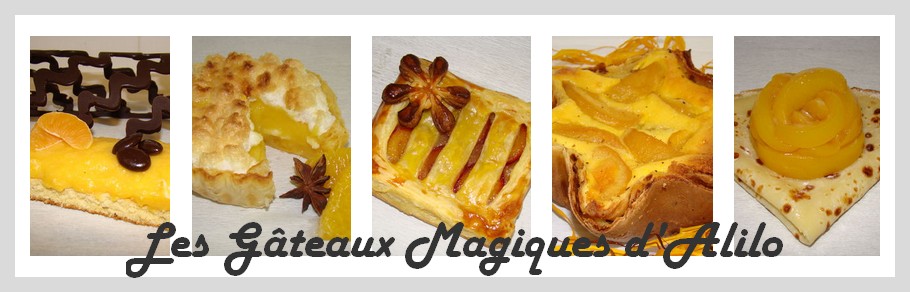 Purée de Courgettes et son petit Choux au porc au curryRecette pour 2 personnes :Pâte à choux :- 50ml d'eau froide- 1 CC de sel fin- 25g de beurre- 60g de farine- 1 gros oeuf- 1 CC d'herbes de ProvencePréparation :Faire cuire à feu vif l'eau, le beurre et le sel dans une casserole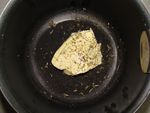 Lorsque le beurre est totalement fondu, retirer du feuAjouter la farine et remuer énergiquement avec une spatule en boisMettre de nouveau la casserole sur feu vif et dessécher la pâte en remuant (elle doit se détacher des parois de la casserole au bout de 2/3 min)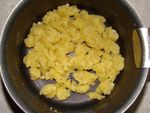 Verser la pâte dans un saladierAjouter l'oeuf et mélanger au fouet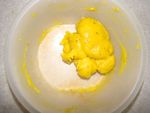 A l'aide d'une poche à douille, former 2 choux et 4 cerclesCuire à four préchauffé à 180° pendant 20 min environLaisser refroidirPurée de courgettes et porc au curry :- 500g de courgettes- 1 CS de sel fin- 1 CS d'herbes de Provence- 1 CC de noix de muscade- 2 côtes de porc- du sel et du poivre- 1 CC de curryPréparation :Laver et couper rondelles les courgettes, les recouper en quatreDans une poêle, faire cuire les courgettes avec un peu d'huile d'oliveAjouter les arômates et mélangerFaire rissoler pendant 20 min environVerser dans un saladier et mixer en pensant à enlever préalablement le jus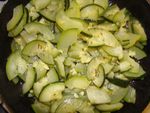 Dans cette même poêle, verser à nouveau un peu d'huile d'oliveFaire cuire les côtes de porc avec les arômatesA la fin de la cuisson, les couper en petit désRéserver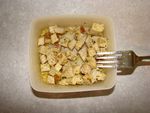 Assemblage :Dans un ramequin à crème brûlé, mettre un cercle de pâte à choux à l'intérieurVerser la purée de courgettesAjouter un second cercle de pâte à chouxCouper le petit choux en deux et le garnir de porc au curryLe placer à l'intérieur du second cercleDécorer selon vos goûtsRecommencer avec le deuxième ramequinDéguster chaud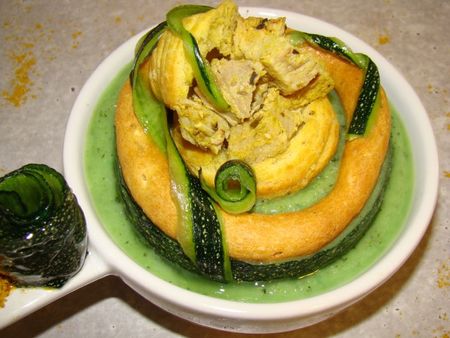 